Name: Maja PetrovićE-mail: majadjogo@uns.ac.rsInstitution: University of Novi Sad, Faculty of Technical Sciences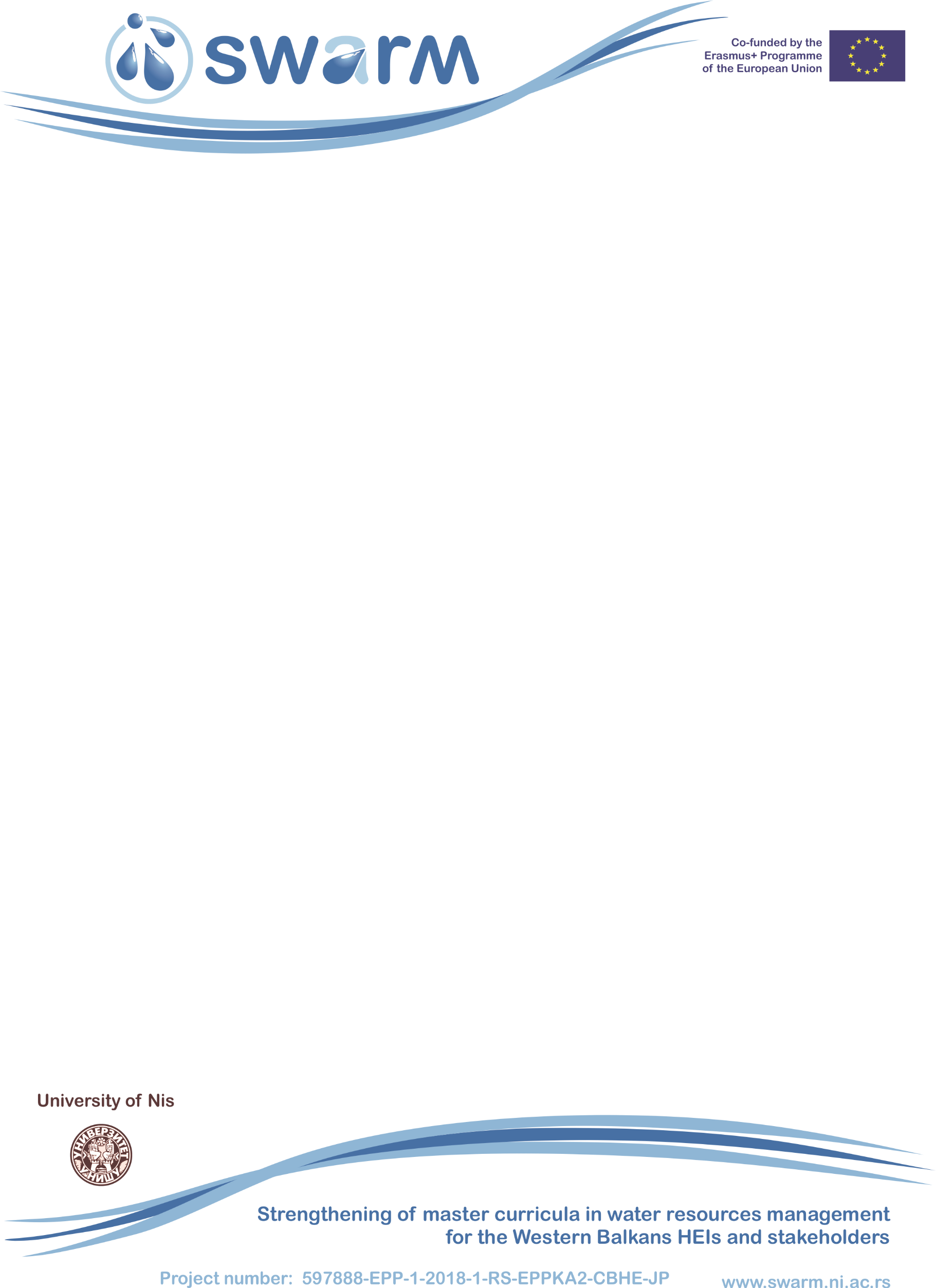 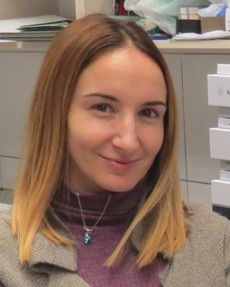 Dr Maja Petrovic is assistant professor at the Faculty of Technical Sciences, University of Novi Sad and she is engaged in development and realization of the following subjects: Environmental Monitoring, Designing a Quality Control System in the field of Environmental Engineering, Monitoring and Managing of Systems, Methodology of instrumental analysis of water and air, Technical Chemistry, Engineering Chemistry, Chemical Principles in Environmental Engineering. From January 2012., Dr. Maja Petrovic is a Head of Accredited Laboratory for Monitoring of Landfills, Wastewater and Air within the Department of Environmental Engineering, Faculty of Technical Sciences, University of Novi Sad.Dr. Maja Petrovic is author and co-author of more than 120 scientific papers and she has been participated in more than 15 national and international projects.Dr. Maja Petrovic is the lead auditor for ISO 14001, OHSAS 18001 and ISO 9001 standards. As an external evaluator for all three standards, she is registered within TUV SUD.Research interest: Environmental Monitoring, Monitoring of Working Environment, Environmental Risk Assessment, Human Risk Assessment, Detection of residual level of the toxic hazardous pollutants in environmental compartments, Wastewater monitoring, Wastewater treatment, Packaging, storage and handling of hazardous substances, Chemical properties of the toxic substances, Chemical properties of communal and hazardous waste, Evaluation of environmental and working environment aspects, Methodologies for environmental and occupational risk assessment and evaluation, Laboratory accreditation process, Management practice in chemical laboratories, Ensuring confidence in the quality of laboratory, test results QA/QC principles, Method validation, Measurement uncertainty, Landfill monitoring, Landfill pollution management, Air pollution, Water pollution, Persistent organic pollutants.References (max. 5 relevant references)Novaković, M., Štrbac, G., Petrović, M., Štrbac, D., Mihajlović, I. 2019. Decomposition of pharmaceutical micropollutant - diclofenac by photocatalytic nanopowder mixtures in aqueous media: effect of optimization parameters, identification of intermediates and economic considerations. Journal of Environmental Science and Health Part A-toxic/hazardous substances & environmental engineering (https://doi.org/10.1080/10934529.2019.1701895).Sremački, M., Dmitrašinović, S., Petrović, M., Mihajlović, I., Obrovski, B., Šunjević, M., Vojinović Miloradov, M. 2019. Evaluation of metal cations in surface water via decision analysis by ranking techniques (DART). Journal of Environmental Protection and Ecology, ISSN: 1311-5065, 20(2), 579-588.Milovanovic, D., Spanik, I., Vojinovic Miloradov, M., Mihajlovic, I., Radonic, J., Machynakova, A., Petrovic, M. 2019. Risk assessment approach for prioritization of Danube basin specific pollutants: A case study in Novi Sad region. Polish Journal of Environmental Studies, 28(6), 4297-4309.Durakovac, A., Mihajlovic, I., Djogo, M., Sekulic, M., Markovic, M., Vojinovic Miloradov, M. 2018. Bioretention systems as a part of advanced environmental treatment practice of wastewater in the city of Novi Sad. Fresenius Environmental Bulletin, 27(1), 283–290.Milanović, M., Mihajlović, I., Pap, S., Brborić, M., Đogo, M., Grujić Letić, N., Nježić, Z., Milić, N. 2016. Quality monitoring of meat processing industry wastewater - 1 one year trial in Serbia. Desalination and Water Treatment, 57(34), 15806-15812.References (max. 5 relevant references)Novaković, M., Štrbac, G., Petrović, M., Štrbac, D., Mihajlović, I. 2019. Decomposition of pharmaceutical micropollutant - diclofenac by photocatalytic nanopowder mixtures in aqueous media: effect of optimization parameters, identification of intermediates and economic considerations. Journal of Environmental Science and Health Part A-toxic/hazardous substances & environmental engineering (https://doi.org/10.1080/10934529.2019.1701895).Sremački, M., Dmitrašinović, S., Petrović, M., Mihajlović, I., Obrovski, B., Šunjević, M., Vojinović Miloradov, M. 2019. Evaluation of metal cations in surface water via decision analysis by ranking techniques (DART). Journal of Environmental Protection and Ecology, ISSN: 1311-5065, 20(2), 579-588.Milovanovic, D., Spanik, I., Vojinovic Miloradov, M., Mihajlovic, I., Radonic, J., Machynakova, A., Petrovic, M. 2019. Risk assessment approach for prioritization of Danube basin specific pollutants: A case study in Novi Sad region. Polish Journal of Environmental Studies, 28(6), 4297-4309.Durakovac, A., Mihajlovic, I., Djogo, M., Sekulic, M., Markovic, M., Vojinovic Miloradov, M. 2018. Bioretention systems as a part of advanced environmental treatment practice of wastewater in the city of Novi Sad. Fresenius Environmental Bulletin, 27(1), 283–290.Milanović, M., Mihajlović, I., Pap, S., Brborić, M., Đogo, M., Grujić Letić, N., Nježić, Z., Milić, N. 2016. Quality monitoring of meat processing industry wastewater - 1 one year trial in Serbia. Desalination and Water Treatment, 57(34), 15806-15812.